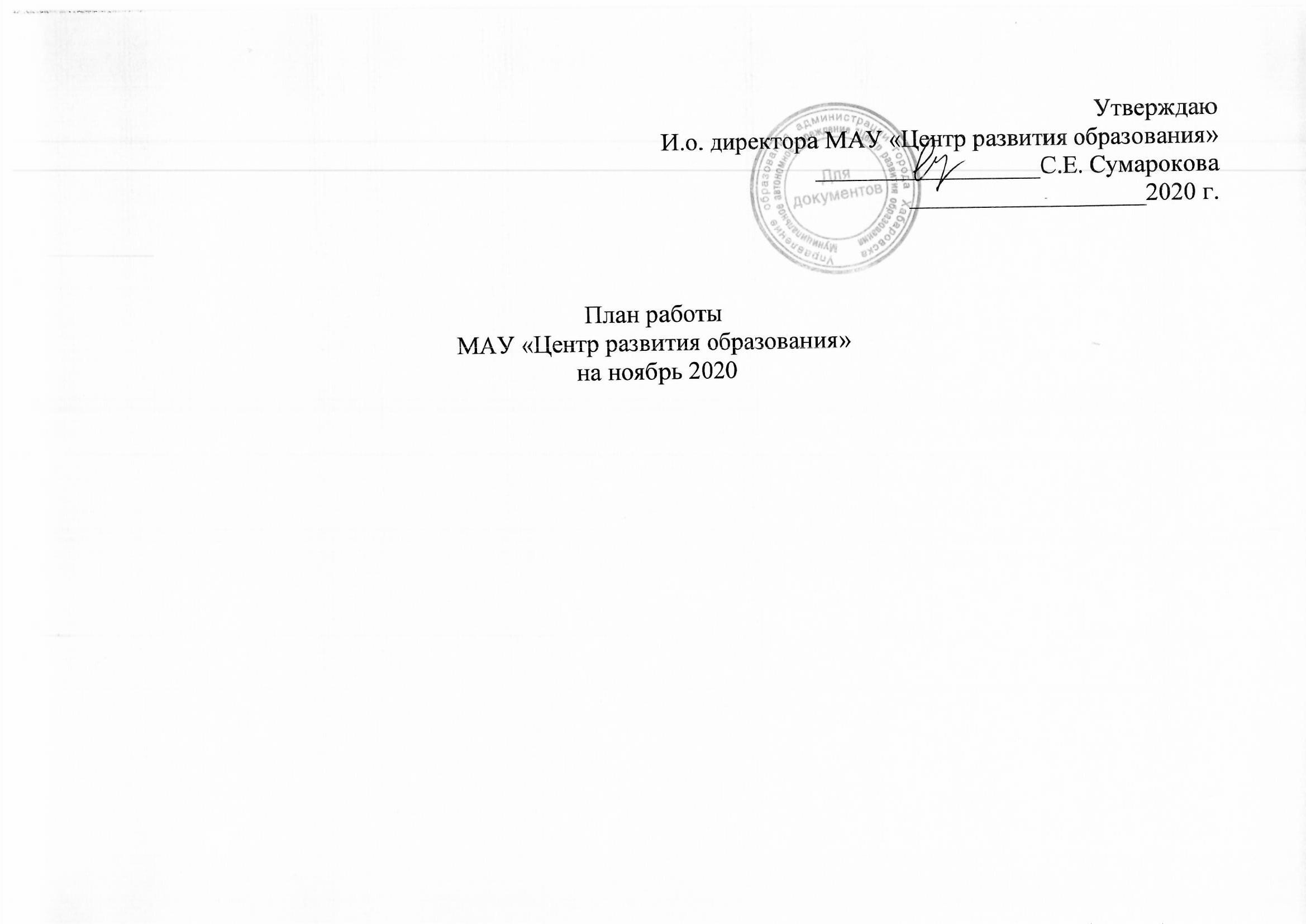 Дата, место проведенияМероприятияМероприятияМероприятияОтветственныеКатегорияПраздничные, общегородские мероприятияПраздничные, общегородские мероприятияПраздничные, общегородские мероприятияПраздничные, общегородские мероприятияПраздничные, общегородские мероприятияПраздничные, общегородские мероприятия13.11.2020Диагностические работы по математике для 11-х классовДиагностические работы по математике для 11-х классовДиагностические работы по математике для 11-х классовНартова Н.Л.,предметно-методическая лабораторияЗам. директоров по УВР, учащиеся, учителя02.11-27.11.2020Городской конкурс детей-инвалидов «Твори добро»Городской конкурс детей-инвалидов «Твори добро»Городской конкурс детей-инвалидов «Твори добро»Семенникова А.В.,лаборатория дошкольного и начального образованияОУ, ДОУ, ДО02.11 – 09.11.2020Городской конкурс рисунков «Счастливое детство» Городской конкурс рисунков «Счастливое детство» Городской конкурс рисунков «Счастливое детство» Данилина Н.В., Белан Н.Н.,лаборатория дошкольного и начального образованияОУ, ДОУ, ДО13.11-25.11.2020Городской конкурс на лучший проект «Слагаемые здоровья» в дошкольных образовательных учрежденияхГородской конкурс на лучший проект «Слагаемые здоровья» в дошкольных образовательных учрежденияхГородской конкурс на лучший проект «Слагаемые здоровья» в дошкольных образовательных учрежденияхБорзова Н.А.,лаборатория дошкольного и начального образованияДОУ16.11-30.11.2020Конкурс «Лучший сайт образовательного учреждения» Конкурс «Лучший сайт образовательного учреждения» Конкурс «Лучший сайт образовательного учреждения» Полушкина М.А.,лаборатория информационно-аналитической и издательской деятельностиРуководители ОО, педагоги, ответственные за сайт в ОО02.11.20 – 30.11.2020Конкурс видеосюжетов «Россия начинается с Востока»Конкурс видеосюжетов «Россия начинается с Востока»Конкурс видеосюжетов «Россия начинается с Востока»Кудрявцева С.Н.,лаборатория учебно-методического, информационного обеспечения и методической деятельности Педагоги, обучающиеся09.11- 30.11.2020Конкурс для  школьников  «Новогодняя открытка» Конкурс для  школьников  «Новогодняя открытка» Конкурс для  школьников  «Новогодняя открытка» Кутилова В.В., лаборатория учебно-методического, информационного обеспечения и аналитической деятельностиПедагоги, обучающиеся09.11-30.11.2020(по графику)Муниципальный этап Всероссийской предметной олимпиады школьников 7-11 классовМуниципальный этап Всероссийской предметной олимпиады школьников 7-11 классовМуниципальный этап Всероссийской предметной олимпиады школьников 7-11 классовНартова Н.Л., специалисты предметно-методической лабораторииЗам. директоров по УВР, учащиеся, учителя16.11 – 23.11.2020Городская Неделя психологической безопасностиГородская Неделя психологической безопасностиГородская Неделя психологической безопасностиФедотова И.Е.,предметно-методическая лабораторияПедагоги-психологи02.11 – 30.11.2020Школьный и индивидуальный этапы Общероссийской олимпиады «Основы православной культуры» (заочно)Школьный и индивидуальный этапы Общероссийской олимпиады «Основы православной культуры» (заочно)Школьный и индивидуальный этапы Общероссийской олимпиады «Основы православной культуры» (заочно)Кисина Е.В.,предметно-методическая лабораторияУчащиеся, учителя01.11-20.11.2020(в дистанционном формате)Городской конкурс школьных хоровых коллективов, хоровых коллективов воспитанников дошкольных групп образовательных организаций «Моя страна – моя Россия!»Городской конкурс школьных хоровых коллективов, хоровых коллективов воспитанников дошкольных групп образовательных организаций «Моя страна – моя Россия!»Городской конкурс школьных хоровых коллективов, хоровых коллективов воспитанников дошкольных групп образовательных организаций «Моя страна – моя Россия!»Добрин А.В.,лаборатория дополнительного образования и воспитательной работыУчащиеся ОУ19.11- 23.11.2020(в дистанционном формате)Городской конкурс среди школ города на лучшую страничку на сайте учреждения по пропаганде здорового питания Городской конкурс среди школ города на лучшую страничку на сайте учреждения по пропаганде здорового питания Городской конкурс среди школ города на лучшую страничку на сайте учреждения по пропаганде здорового питания Кучерова С.Н.,лаборатория дополнительного образования и воспитательной работыУчащиеся, педагоги ОУ19.11.202018.00(в дистанционном формате)Городское родительское собраниеГородское родительское собраниеГородское родительское собраниеКучерова С.Н., Мальцева Н.В.,лаборатория дополнительного образования и воспитательной работыРодители, руководители ОУ26.11- 30.11.2020(в дистанционном формате)Городской конкурс лайфхаков по приготовлению здоровой пищи Городской конкурс лайфхаков по приготовлению здоровой пищи Городской конкурс лайфхаков по приготовлению здоровой пищи Кучерова С.Н.,лаборатория дополнительного образования и воспитательной работыУчащиеся, педагоги ОУ2. Организационные мероприятия2. Организационные мероприятия2. Организационные мероприятия2. Организационные мероприятия2. Организационные мероприятия2. Организационные мероприятия02.11-27.11. 2020Организация работы с образовательными учреждениями по ИПРА детей- инвалидовОрганизация работы с образовательными учреждениями по ИПРА детей- инвалидовОрганизация работы с образовательными учреждениями по ИПРА детей- инвалидовСеменникова А.В.,лаборатория дошкольного и начального образованияДОУ, ОУ02.11-27.11. 2020Обновление базы данных по ИПРА детей-инвалидовОбновление базы данных по ИПРА детей-инвалидовОбновление базы данных по ИПРА детей-инвалидовСеменникова А.В.,лаборатория дошкольного и начального образованияДОУ, ОУ02.11-27.11.2020Внешняя экспертиза  ООП ДО по реализации приоритетного направления ДОУВнешняя экспертиза  ООП ДО по реализации приоритетного направления ДОУВнешняя экспертиза  ООП ДО по реализации приоритетного направления ДОУДанилина Н.В., Борзова Н.А.,лаборатория дошкольного и начального образованияДОУ 02.11-27.11.2020Внешняя экспертиза АООП НООВнешняя экспертиза АООП НООВнешняя экспертиза АООП НООДанилина Н.В.,Семенникова А.В.,лаборатория дошкольного и начального образованияОУ02.11-13.11.2020Мониторинг  удовлетворенности потребителей  на рынке услуг ДОУМониторинг  удовлетворенности потребителей  на рынке услуг ДОУМониторинг  удовлетворенности потребителей  на рынке услуг ДОУХристина Т.С., лаборатория дошкольного и начального образованияДОУ16.11-27.11.2020Создание банка данных ДОУ, реализующих программы технического творчества и исследовательской деятельностиСоздание банка данных ДОУ, реализующих программы технического творчества и исследовательской деятельностиСоздание банка данных ДОУ, реализующих программы технического творчества и исследовательской деятельностиБорзова Н.А., Христина Т.С.,лаборатория дошкольного и начального образованияДОУ01.11.20 – 10.11.2020Организация проведения инвентаризации учебного фонда общеобразовательных организацийОрганизация проведения инвентаризации учебного фонда общеобразовательных организацийОрганизация проведения инвентаризации учебного фонда общеобразовательных организацийШпак Е.С., Кисель А.Г., Киселева А.Я., лаборатория учебно-методического, информационного обеспечения и аналитической деятельностиЗаведующие библиотеками02.11 – 30.11.2020Организация и проведение школьного отборочного тура Чемпионата по чтению вслух «Страница’21»Организация и проведение школьного отборочного тура Чемпионата по чтению вслух «Страница’21»Организация и проведение школьного отборочного тура Чемпионата по чтению вслух «Страница’21»Кисина Е.В.,предметно-методическая лабораторияУчащиеся, учителя01.11- 26.11.2020(по графику)Приемка лагерей с дневным пребываниемПриемка лагерей с дневным пребываниемПриемка лагерей с дневным пребываниемКучерова С.Н.,лаборатория дополнительного образования и воспитательной работыРуководители ОУ02.11 - 30.11.2020МАУ ЦРООрганизация и координация деятельности экспертной группы по формированию реестров ДОП и проведение экспертизы программ для размещения на портале ПФДО в системе Навигатор.Организация и координация деятельности экспертной группы по формированию реестров ДОП и проведение экспертизы программ для размещения на портале ПФДО в системе Навигатор.Организация и координация деятельности экспертной группы по формированию реестров ДОП и проведение экспертизы программ для размещения на портале ПФДО в системе Навигатор.Друца А.П.,лаборатория дополнительного образования и воспитательной работыРуководители ОУ, заместители директоров, методисты, ПДО.02.11 - 30.11.2020МАУ ЦРОРабота «горячей линии» по вопросам персонифицированного дополнительного образования.Работа «горячей линии» по вопросам персонифицированного дополнительного образования.Работа «горячей линии» по вопросам персонифицированного дополнительного образования.Друца А.П., Фоменко Е.В.,лаборатория дополнительного образования и воспитательной работыРодители (законные представители),ОУ.02.11 -30.11.2020МАУ ЦРОКонсультации  ответственных специалистов ПФДО по работе в АИС «Реестр сертификатов»Консультации  ответственных специалистов ПФДО по работе в АИС «Реестр сертификатов»Консультации  ответственных специалистов ПФДО по работе в АИС «Реестр сертификатов»Фоменко Е.В.,лаборатория дополнительного образования и воспитательной работыДОУ, ОУ02.11 -30.11.2020(в дистанционном формате)Консультации для поставщиков услуг и размещение договоров в системе ПФДОКонсультации для поставщиков услуг и размещение договоров в системе ПФДОКонсультации для поставщиков услуг и размещение договоров в системе ПФДОФоменко Е.В.,лаборатория дополнительного образования иОУ, ЧОУ,ООО,ЧП3. Семинары, учебная деятельность3. Семинары, учебная деятельность3. Семинары, учебная деятельность3. Семинары, учебная деятельность3. Семинары, учебная деятельность3. Семинары, учебная деятельность03.11.2020(в дистанционном формате)Групповая консультация руководителей общеобразовательных учреждений по подготовке к проверке управлением по контролю и надзору Минобрнауки края выполнения законодательства об образовании, контроля качества образования и лицензионного контроляГрупповая консультация руководителей общеобразовательных учреждений по подготовке к проверке управлением по контролю и надзору Минобрнауки края выполнения законодательства об образовании, контроля качества образования и лицензионного контроляГрупповая консультация руководителей общеобразовательных учреждений по подготовке к проверке управлением по контролю и надзору Минобрнауки края выполнения законодательства об образовании, контроля качества образования и лицензионного контроляБабенко С.С.,лаборатория кадрового обеспеченияРуководящие и педагогические работники ОУ06.11.2020 14.00(в дистанционном формате)Семинар «Применение электронных ресурсов для организации дистанционного обучения учащихся в общеобразовательных организациях»Семинар «Применение электронных ресурсов для организации дистанционного обучения учащихся в общеобразовательных организациях»Семинар «Применение электронных ресурсов для организации дистанционного обучения учащихся в общеобразовательных организациях»Кутилова В.В.,лаборатория учебно-методического, информационного обеспечения и аналитической деятельностиРуководители ОУ, педагоги17.11.202014.15(в дистанционном формате)Школа начинающего педагога ДОУ «Планирование и организация работы педагога. Педагогическая диагностика»Школа начинающего педагога ДОУ «Планирование и организация работы педагога. Педагогическая диагностика»Школа начинающего педагога ДОУ «Планирование и организация работы педагога. Педагогическая диагностика»Христина Т.С.,лаборатория дошкольного и начального образованияПедагоги 19.11.202014.15(в дистанционном формате)Школа старшего воспитателя «Использование дистанционных технологий обучения в современном образовательном пространстве ДОУ»Школа старшего воспитателя «Использование дистанционных технологий обучения в современном образовательном пространстве ДОУ»Школа старшего воспитателя «Использование дистанционных технологий обучения в современном образовательном пространстве ДОУ»Борзова Н.А.,лаборатория дошкольного и начального образованияСтаршие воспитатели 20.11.202015.00МБОУ лицей «Вектор»Семинар «Формирование читательской компетенции на уроках математики и физики»Семинар «Формирование читательской компетенции на уроках математики и физики»Семинар «Формирование читательской компетенции на уроках математики и физики»Нартова Н.Л.,предметно-методическая лабораторияУчителя математики и физики20.11.202015.00(в дистанционном формате)Семинар «Система взаимодействия специалистов ПМПК и педагогов образовательных учреждений»Семинар «Система взаимодействия специалистов ПМПК и педагогов образовательных учреждений»Семинар «Система взаимодействия специалистов ПМПК и педагогов образовательных учреждений»Семенникова А.В., лаборатория дошкольного и начального образованияОУ 20.11.202018.30(в дистанционном формате)Родительский лекторий «Семья – территория безопасного детства»Родительский лекторий «Семья – территория безопасного детства»Родительский лекторий «Семья – территория безопасного детства»Федотова И.Е.,предметно-методическая лабораторияРодители24.11.202014.15(в дистанционном формате)Педагогические чтения «Создание развивающей образовательной среды в условиях реализации ФГОС НОО»Педагогические чтения «Создание развивающей образовательной среды в условиях реализации ФГОС НОО»Педагогические чтения «Создание развивающей образовательной среды в условиях реализации ФГОС НОО»Данилина Н.В.,Белан Н.Н.,лаборатория дошкольного и начального образованияОУ25.11.202013.00МБОУ Гимназия № 8Семинар «Дистанционное обучение в рамках предмета «Физическая культура»»Семинар «Дистанционное обучение в рамках предмета «Физическая культура»»Семинар «Дистанционное обучение в рамках предмета «Физическая культура»»Самойлов А.А.,предметно-методическая лабораторияУчителя физической культуры25.11.202015.00(в дистанционном формате)Семинар «Подготовка к новому финансовому году в рамках реализации ПФДО»Семинар «Подготовка к новому финансовому году в рамках реализации ПФДО»Семинар «Подготовка к новому финансовому году в рамках реализации ПФДО»Друца А.П.Лаборатория дополнительного образования и воспитательной работыРуководители ОУ, заместители директоров, методисты, в том числе ЧОУ, ИП. 26.11.202014.15(в дистанционном формате)Педагогические чтения «Создание развивающей образовательной среды в условиях реализации ФГОС ДО»Педагогические чтения «Создание развивающей образовательной среды в условиях реализации ФГОС ДО»Педагогические чтения «Создание развивающей образовательной среды в условиях реализации ФГОС ДО»Борзова Н.А., Христина Т.С.,лаборатория дошкольного и начального образованияДОУ26.11.202014.00МБОУ гимназия   № 7Семинар «Эффективное взаимодействие педагогов-предметников и педагога-психолога при организации образовательного процесса»Семинар «Эффективное взаимодействие педагогов-предметников и педагога-психолога при организации образовательного процесса»Семинар «Эффективное взаимодействие педагогов-предметников и педагога-психолога при организации образовательного процесса»Федотова И.Е.,предметно-методическая лабораторияПедагоги-психологи27.11.202014.30(в дистанционном формате)Семинар-практикум «Использование тестирующих систем в образовательном процессе»Семинар-практикум «Использование тестирующих систем в образовательном процессе»Семинар-практикум «Использование тестирующих систем в образовательном процессе»Кутилова В.В.,лаборатория учебно-методического, информационного обеспечения и аналитической деятельностиПедагоги, заместители директора по информатизации 27.11.202015.00МБОУ «Правовой лицей»Семинар «Итоги, перспективы и проблемы внедрения электронного обучения в образовательный процесс в рамках преподавания обществоведческих дисциплин»Семинар «Итоги, перспективы и проблемы внедрения электронного обучения в образовательный процесс в рамках преподавания обществоведческих дисциплин»Семинар «Итоги, перспективы и проблемы внедрения электронного обучения в образовательный процесс в рамках преподавания обществоведческих дисциплин»Городилова Г.Е.,предметно-методическая лабораторияУчителя истории и обществознания4.Совещания4.Совещания4.Совещания4.Совещания4.Совещания4.Совещания06.11.202011.00МАОУ «Политехнический лицей»ГМО «Эффективные педагогические технологии в условиях реализации ФГОС НОО»ГМО «Эффективные педагогические технологии в условиях реализации ФГОС НОО»ГМО «Эффективные педагогические технологии в условиях реализации ФГОС НОО»Данилина Н.В.,Белан Н.Н.,лаборатория дошкольного и начального образованияУчителя начальных классов Кировского и Краснофлотского районов10.11.202014.15МАУ «ЦРО»(в дистанционном формате)ГМО «Создание образовательного пространства в ДОО через культурные практики»ГМО «Создание образовательного пространства в ДОО через культурные практики»ГМО «Создание образовательного пространства в ДОО через культурные практики»Христина Т.С., лаборатория дошкольного и начального образованияВоспитатели ДОУ11.11.2020 (в дистанционном формате)ГМО   «Использование дистанционных образовательных технологий и электронного обучения в образовательной практике педагога дополнительного образования»ГМО   «Использование дистанционных образовательных технологий и электронного обучения в образовательной практике педагога дополнительного образования»ГМО   «Использование дистанционных образовательных технологий и электронного обучения в образовательной практике педагога дополнительного образования»Рожина С.И.,лаборатория дополнительного образования и воспитательной работыМуз. руководители, ПДО13.11.202009.30(в дистанционном формате)ГМО «Внедрение современных технологий в образовательный процесс ДОУ»ГМО «Внедрение современных технологий в образовательный процесс ДОУ»ГМО «Внедрение современных технологий в образовательный процесс ДОУ»Борзова Н.А.,лаборатория дошкольного и начального образованияМузыкальные руководители ДОУ17.11.202015.00(в дистанционном формате)ГМО «Правовое воспитание школьников, как фактор их социально-правовой активности»ГМО «Правовое воспитание школьников, как фактор их социально-правовой активности»ГМО «Правовое воспитание школьников, как фактор их социально-правовой активности»Мальцева Н.В.,лаборатория дополнительного образования и воспитательной работыСоциальные педагоги ОУ18.11.2020(в дистанционном формате)ГМО «Обучение детей старшего дошкольного возраста разным стилям плавания в игровой форме»ГМО «Обучение детей старшего дошкольного возраста разным стилям плавания в игровой форме»ГМО «Обучение детей старшего дошкольного возраста разным стилям плавания в игровой форме»Борзова Н.А.,лаборатория дошкольного и начального образованияИнструкторы по физической культуре ДОУ19.11.202015.00МАОУ гимназия  № 6Совещание «Результаты мониторинга психологической безопасности образовательной среды»Совещание «Результаты мониторинга психологической безопасности образовательной среды»Совещание «Результаты мониторинга психологической безопасности образовательной среды»Федотова И.Е.,предметно-методическая лабораторияПедагоги-психологи25.11.202011.00(в дистанционном формате)ГМО «Развитие психических процессов у дошкольников с ОВЗ на занятиях формирования элементарных математических представлений (ФЭМП)»ГМО «Развитие психических процессов у дошкольников с ОВЗ на занятиях формирования элементарных математических представлений (ФЭМП)»ГМО «Развитие психических процессов у дошкольников с ОВЗ на занятиях формирования элементарных математических представлений (ФЭМП)»Семенникова А.В., лаборатория дошкольного и начального образованиядефектологи ДОУ 27.11.202014.30МБОУ СОШ № 85ГМО «Реализация системно-деятельностного подхода на уроках и во внеурочной деятельности в начальной школе»ГМО «Реализация системно-деятельностного подхода на уроках и во внеурочной деятельности в начальной школе»ГМО «Реализация системно-деятельностного подхода на уроках и во внеурочной деятельности в начальной школе»Данилина Н.В.,Белан Н.Н.,лаборатория дошкольного и начального образованияУчителя начальных классов Индустриального района5. Подготовка аналитической отчетности, материалов, методических рекомендаций.Издательская деятельность. Инспектирование.5. Подготовка аналитической отчетности, материалов, методических рекомендаций.Издательская деятельность. Инспектирование.5. Подготовка аналитической отчетности, материалов, методических рекомендаций.Издательская деятельность. Инспектирование.5. Подготовка аналитической отчетности, материалов, методических рекомендаций.Издательская деятельность. Инспектирование.5. Подготовка аналитической отчетности, материалов, методических рекомендаций.Издательская деятельность. Инспектирование.5. Подготовка аналитической отчетности, материалов, методических рекомендаций.Издательская деятельность. Инспектирование.02.11-30.11. 202002.11-30.11. 2020Подготовка аналитической отчетность по выполнению ИПРА детей-инвалидовСеменникова А.В.,лаборатория дошкольного и начального образованияСеменникова А.В.,лаборатория дошкольного и начального образованияОУ, ДОУ02.11-27.11.202002.11-27.11.2020Подготовка статотчета по физической культуре и спорту в  ДОУДанилина Н.В., Борзова Н.А.,лаборатория дошкольного и начального образованияДанилина Н.В., Борзова Н.А.,лаборатория дошкольного и начального образованияДОУ01.11-29.11.202001.11-29.11.2020Проведение проверки нормативно-правового и организационного обеспечения деятельности информационно-библиотечных центровШпак Е.С., лаборатория учебно-методического, информационного обеспечения и аналитической деятельностиШпак Е.С., лаборатория учебно-методического, информационного обеспечения и аналитической деятельностиРуководители школьных информационно-библиотечных центров10 человек02.11-30.11.202002.11-30.11.2020Подготовка отчетности по итогам муниципального  этапа Всероссийской олимпиады школьниковСпециалисты предметно-методической лабораторииСпециалисты предметно-методической лаборатории16.11-30.11.202016.11-30.11.2020Обработка статистической отчетности по формам 1-ФК, 3-АФК.Самойлов А.А.,предметно-методическая лабораторияСамойлов А.А.,предметно-методическая лаборатория01.11.2020МАУ ЦРО01.11.2020МАУ ЦРОПодготовка аналитической справки о результатах проведения городского месячника по профилактике наркомании и поведенческих болезнейМальцева Н.В.,лаборатория дополнительного образования и воспитательной работыМальцева Н.В.,лаборатория дополнительного образования и воспитательной работыРуководители ОУ01.11 – 13.11.202001.11 – 13.11.2020Подготовка аналитической информации об итогах реализации образовательными организациями мер в области ГО и ЧС, обеспечения пожарной безопасности и безопасности на водных объектахМальцева Н.В.,лаборатория дополнительного образования и воспитательной работыМальцева Н.В.,лаборатория дополнительного образования и воспитательной работыРуководители ОУ6. Экспертиза образовательной деятельности6. Экспертиза образовательной деятельности6. Экспертиза образовательной деятельности6. Экспертиза образовательной деятельности6. Экспертиза образовательной деятельности6. Экспертиза образовательной деятельности02.11-30.11.2020(согласно графику)02.11-30.11.2020(согласно графику)Проверка соблюдения трудового законодательства и иных нормативных правовых актов, содержащих нормы трудового праваКравчук А.В.,лаборатория кадрового обеспеченияКравчук А.В.,лаборатория кадрового обеспеченияРуководящие работники ОУ7. Курсы повышения квалификации и переподготовка педагогических и руководящих кадров7. Курсы повышения квалификации и переподготовка педагогических и руководящих кадров7. Курсы повышения квалификации и переподготовка педагогических и руководящих кадров7. Курсы повышения квалификации и переподготовка педагогических и руководящих кадров7. Курсы повышения квалификации и переподготовка педагогических и руководящих кадров7. Курсы повышения квалификации и переподготовка педагогических и руководящих кадров02.11-23.11.2020ХК ИРО02.11-23.11.2020ХК ИРОФинансовая грамотность в сфере образованияКарасева Ю.Н., лаборатория кадрового обеспеченияКарасева Ю.Н., лаборатория кадрового обеспеченияПедагогические работники ООУ16.11-20.11.2020ХК ИРО16.11-20.11.2020ХК ИРОСовершенствование предметной и методической компетентности педагогов в контексте государственной итоговой аттестации выпускников (биология)Карасева Ю.Н., лаборатория кадрового обеспеченияКарасева Ю.Н., лаборатория кадрового обеспеченияПедагогические работники ООУ23.11-27.11.2020ХК ИРО23.11-27.11.2020ХК ИРОСовершенствование предметной и методической компетентности педагогов в контексте государственной итоговой аттестации выпускников (химия)Карасева Ю.Н., лаборатория кадрового обеспеченияКарасева Ю.Н., лаборатория кадрового обеспеченияПедагогические работники ООУ09.11-13.11.2020ХК ИРО09.11-13.11.2020ХК ИРОПедагогические измерения в деятельности учителя (химия и биология)Карасева Ю.Н., лаборатория кадрового обеспеченияКарасева Ю.Н., лаборатория кадрового обеспеченияПедагогические работники ООУ16.11-21.11.2020ХК ИРО16.11-21.11.2020ХК ИРОПредметная и методическая компетенции педагогов в контексте государственной итоговой аттестации выпускников (география)Карасева Ю.Н., лаборатория кадрового обеспеченияКарасева Ю.Н., лаборатория кадрового обеспеченияПедагогические работники ООУ02.11-07.11.2020ХК ИРО02.11-07.11.2020ХК ИРОСовременный урок истории: от замысла до результатовКарасева Ю.Н., лаборатория кадрового обеспеченияКарасева Ю.Н., лаборатория кадрового обеспеченияПедагогические работники ООУ05.11-27.11.2020ХК ИРО05.11-27.11.2020ХК ИРОСистемные изменения преподавания ОБЖ в условиях реализации ФГОС ОООКарасева Ю.Н., лаборатория кадрового обеспеченияКарасева Ю.Н., лаборатория кадрового обеспеченияПедагогические работники ООУ05.11-04.12.2020ХК ИРО05.11-04.12.2020ХК ИРОПроектирование информационно-образовательной среды для развития предпосылок ценностно-смыслового восприятия музыки посредством музыкально – художественной деятельности в соответствии с ФГОС ДОКарасева Ю.Н., лаборатория кадрового обеспеченияКарасева Ю.Н., лаборатория кадрового обеспеченияПедагогические работники ДОУ16.11-28.11.2020ХК ИРО16.11-28.11.2020ХК ИРОПедагогическая технология социализации молодых специалистов в профессиональной деятельности (стаж работы 1-5 лет)Карасева Ю.Н., лаборатория кадрового обеспеченияКарасева Ю.Н., лаборатория кадрового обеспеченияПедагогические работники ОУ11.11-11.12.2020ХК ИРО11.11-11.12.2020ХК ИРООсобенности профессиональной деятельности педагога дополнительного образования художественной направленностиКарасева Ю.Н., лаборатория кадрового обеспеченияКарасева Ю.Н., лаборатория кадрового обеспеченияПедагогические работники УДО23.11-11.12.2020ХК ИРО23.11-11.12.2020ХК ИРОАктуальные направления работы педагога-психолога ДОУКарасева Ю.Н., лаборатория кадрового обеспеченияКарасева Ю.Н., лаборатория кадрового обеспеченияПедагогические работники ДОУ